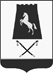 ПОСТАНОВЛЕНИЕАДМИНИСТРАЦИИАЛЕКСАНДРОВСКОГО МУНИЦИПАЛЬНОГО ОКРУГАСТАВРОПОЛЬСКОГО КРАЯ01 ноября 2022 г.                   с. Александровское                                     № 1155О внесении изменений в Перечень должностей, при рассмотрении кандидатов на замещение которых применяется Порядок отбора и изучения кандидатов, претендующих на замещение отдельных должностей муниципальной службы в администрации Александровского муниципального округа Ставропольского края, руководителей муниципальных унитарных предприятий и муниципальных учреждений подведомственных администрации Александровского муниципального округа Ставропольского краяВ соответствии с федеральными законами от 06 октября 2003 г. N 131-ФЗ "Об общих принципах организации местного самоуправления в Российской Федерации", от 02 марта 2007 г. N 25-ФЗ "О муниципальной службе в Российской Федерации", от 25 декабря 2008 г. N 273-ФЗ "О противодействии коррупции", постановлением Правительства Ставропольского края от 25 октября 2021 года № 542-п «О внесении изменений в приложение к программе противодействия коррупции в Ставропольском крае на 2021 - 2025 годы, утвержденной постановлением Правительства Ставропольского края от 25 декабря 2020 г. № 700-п», протоколом заседания комиссии при Губернаторе Ставропольского края по координации работы по противодействию коррупции в Ставропольском крае от 20 февраля 2021 г. N 22 администрация Александровского муниципального округа Ставропольского края:ПОСТАНОВЛЯЕТ:1. Внести следующие изменения в Перечень должностей, при рассмотрении кандидатов на замещение которых применяется Порядок отбора и изучения кандидатов, претендующих на замещение отдельных должностей муниципальной службы в администрации Александровского муниципального округа Ставропольского края, руководителей муниципальных унитарных предприятий и муниципальных учреждений подведомственных администрации Александровского муниципального округа Ставропольского края утвержденный постановлением администрации Александровского муниципального округа от 13 апреля 2022 г. № 408 «Об утверждении Порядка отбора и изучения кандидатов, претендующих на замещение отдельных должностей муниципальной службы в администрации Александровского муниципального округа Ставропольского края, руководителей муниципальных    унитарных    предприятий   и   муниципальных учрежденийподведомственных администрации Александровского муниципального округа Ставропольского края»:1.1. В разделе I «Должности муниципальной службы»:1.1.1. В абзаце 3 слова «Первый заместитель главы администрации - начальник Александровского территориального одела администрации;» заменить словами «Заместитель главы администрации - начальник Александровского территориального одела администрации;».1.1.2. В абзаце 4 слова «Заместители главы администрации;» заменить словами «Заместитель главы администрации;».2. Контроль за выполнением настоящего постановления возложить на управляющего делами администрации Александровского муниципального округа Ставропольского края Иванову Ю.В.3. Настоящее постановление вступает в силу со дня его обнародования.Глава Александровского муниципального округа Ставропольского края                                                             Л.А. Маковская 